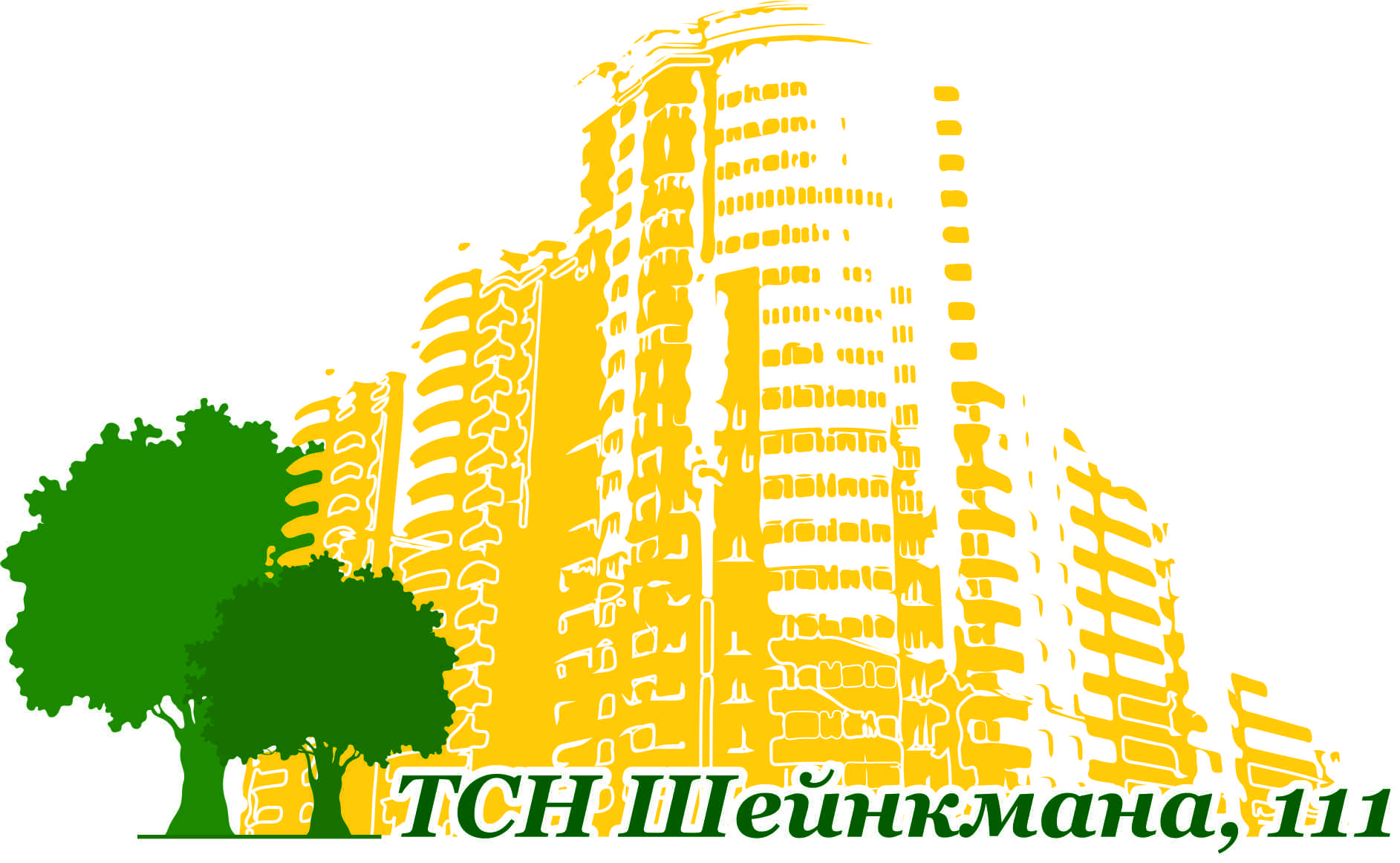 Правила парковки автотранспортных средств на внешней территории1. Правом беспрепятственного въезда на внешнюю придомовую территорию пользуются:- автомобили собственников помещений,  внесенные в Список;- автомобили спец. служб и аварийных служб;- такси, при наличии опознавательных знаков; - грузовые транспортные средства для погрузки/выгрузки имущества;- автомобили с пассажирами-инвалидами.2. Правом въезда на внешнюю придомовую территорию по звонку собственника пользуются: - гости и клиенты собственников помещений. В этом случае собственник обязан заранее позвонить сотрудникам ЧОП с телефона, указанного в Базе телефонов и предупредить о прибытии к нему посетителя с указанием марки и государственного регистрационного знака автомобиля прибывающего. Если телефон не состоит в базе собственников, необходимо подтвердить своё право собственности и внести данные в базу для дальнейшего удобства: ТСН, 2 подъезд, 1 этаж, пн-пт, с 8.30 – 16.30. При себе иметь документ подтверждающий право собственности.3. Максимальное время стоянки на внешней придомовой территории без выезда не должно превышать 3 суток. В случаи необходимости длительной стоянки необходимо написать письменное заявление с указанием контактной информации для экстренной эвакуации автомобиля.4. Запрещается остановка и стоянка транспортных средств:-  в местах, где постановка транспортных средств затруднит проезд других а/м,  в зоне разгрузки/погрузки продуктового магазина,  в зоне проезда между КПП №1 и КПП №2, а так же на всей территории проезда к подземному паркингу,  на газонах, тротуарах.5. Запрещена стоянка автобусов, грузового транспорта любой категории, других крупногабаритных автомобилей.Выдержки из «Положения о парковке автотранспортных средств на придомовой
территории многосекционного многоквартирного жилого дома,
расположенного в г. Екатеринбурге, ул. Шейнкмана, д. 111,  утверждено общим собранием собственников помещений по ул. Шейнкмана 111 от 26.08.2014 